عنوان مقالهنام و نام خانوادگی نویسنده اول1*، نام و نام خانوادگی نویسنده دوم2 ، نام و نام خانوادگی نویسنده سوم31- وابستگی سازمانی یا مرتبه دانشگاهی2- وابستگی سازمانی یا مرتبه دانشگاهی3- وابستگی سازمانی یا مرتبه دانشگاهیچکیدهاین فایل جهت آشنایی با نحوه نگارش و تنظیم مقاله برای نشریه مهندسی فناوری اطلاعات مکانی تهیه شده است. نشریه مهندسی فناوری اطلاعات مکانی با هدف انتشار دستاوردهای علمی و پژوهشی پژوهشگران در کلیه شاخههای مهندسی نقشه برداری آماده پذیرش مقاله در این زمینه میباشد. از کلیه پژوهشگران محترم تقاضا میشود جهت تنظیم مقاله خود برای چاپ در نشریه به قالب ارائه شده توجه فرمایند. طول چكيده كمتر از 150 كلمه و بيشتر از 300 كلمه نباشد. چكيده بايد يك پاراگراف باشد و از اشاره به مراجع در چكيده خودداري شود. همچنین لازم است نویسندگان محترم نسبت به تهیه چکیده انگلیسی در یک فایل جدا اقدام نمایند. واژههای کلیدی: نشریه، مهندسی فناوری اطلاعات مکانی، مقاله.1- مقدمهنشریه مهندسی فناوری اطلاعات مکانی با هدف انتشار دستاوردهای علمی و پژوهشی پژوهشگران در کلیه شاخههای مهندسی نقشهبرداری آماده پذیرش مقاله در این زمینه میباشد. زمینههای مورد نظر برای پذیرش مقاله در این نشریه عبارتند از مهندسی نقشهبرداری و ژئودزی، سیستمهای اطلاعات مکانی، سنجش از دور و فتوگرامتری. همچنین دستاوردهای مرتبط با کاربرد این علوم در سایر زمینهها نیز در صورتی که حاوی نوآوریهای علمی و پژوهشی شناخته شوند، مرتبط با موضوع نشریه میباشند.2- اندازه کاغذ و محدوده متنهر مقاله میبایست حداکثر 18 صفحه بوده که اندازه کاغذ در اینجا 210 میلیمتر در 297 میلیمتر مطابق با ابعاد کاغذ A4 میباشد. فاصله نوشتار از لبههای کاغذ عبارتند از 5/2 سانتیمتر برای بالا و پایین و 3 سانتیمتر برای راست و چپ. متن اصلی مقاله به صورت تک ستونه باشد. شماره صفحات میبایست در کلیه صفحات به صورت متفاوت در صفحات زوج و فرد به شکل آمده در همین متن درج گردد.3- اندازه و نوع نوشتارمتن مقاله لازم است با اندازه  12 و فونت B Nazanin تهیه گردد. عنوان مقاله، عناوین بخشها، نام نویسندگان، عنوان شکلها و جدولها نیز باید با فونت B Nazanin نوشته شوند با این تفاوت که اندازه و Style  آنها متفاوت میباشد.3-1- عنوان مقاله و نام نویسندگانعنوان مقاله میبایست با اندازه 14، فونت B Nazanin و به صورت Bold نوشته شود همچنین با در نظر گرفتن فواصل بین کلمات نباید از 120 حرف تجاوز نماید. نام نویسندگان با اندازه 10، فونت B Nazanin و به صورت ضخیم، مشخصات نویسندگان شامل عنوان دانشگاهی یا عنوان در محل خدمت با اندازه 8 و فونت B Nazanin نوشته شود. در صفحه اول راهنما نمونه ارائه شده برای دو نویسنده را مشاهده مینمایید. مشخصات کامل نویسنده مسئول نیز در پاورقی صفحه اول مطابق نمونه آورده شود.4- چکیده و کلمات کلیدیبرای هر مقاله لازم است تا در صفحه اول یک چکیده از کل مقاله ارائه گردد به صورتیکه کمتر از 150 و بیشتر از 300 کلمه نباشد. چکیده میبایست کل عملیات انجام شده در تحقیق را به همراه نتایج آن در بر داشته و به صورت کاملاً خلاصه بیان گردد. بعد از آن فهرست کوتاهی از واژههای کلیدی (حداکثر 5 واژه) آورده میشود که بر مبنای موضوع اصلی مقاله میباشند و به خوانندگان کمک میکنند که آیا موضوع مقاله مرتبط با علائق پژوهشی آنها میباشد یا خیر.  علاوه بر آن لازم است نویسندگان محترم نسبت به تهیه یک چکیده انگلیسی همراه با عنوان، نام نویسندگان و وابستگی سازمانی و اطلاعات تماس آنها با حداکثر 300 کلمه نیز اقدام نموده و آن را در انتهای فایل مقاله بعد از مراجع قرار دهند. اندازه و فونت نوشتار چکیده انگلیسی مطابق جدول (1) میباشد. در چکیده فارسی استفاده از اختصارات انگلیسی درون پرانتز و بعد از ذکر معادل کامل فارسی بلا مانع است. در چکیده پانوشت مجاز نمی باشد. جدول 1: مشخصات نوشتار چکیده انگلیسی5- استفاده از مراجعمراجع مورد استفاده در مقاله میبایست به زبان انگلیسی و باشند و به صورت شماره گذاری شده در انتهای مقاله که ترتیب آنها  بر اساس ظاهر شدن در متن مقاله میباشد، آورده شوند. درصورتیکه نیاز به استناد به مراجع فارسی میبایست این مراجع به انگلیسی ترجمه شوند. در متن مقاله نیز شماره مرجع در یک جفت براکت قبل از پایان جمله مورد استفاده قرار میکیرد. اگر برای یک متن چندین مرجع مورد استناد باشد میبایست همگی در یک جفت براکت قرار گیرند مانند [1، 2، 3 و 4]. در اینجا نحوه نگارش مراجع برای کتاب، مقاله در نشریات، پایان نامه و مقاله در کنفرانس توضیح داده شده و همچنین در بخش مراجع چندین نمونه آورده شدهاند. ساختار آورده شده مطابق استاندارد IEEE میباشد. مرجع از نوع کتاب یا گزارشA. Author, B. Author, and C. Author, Title of Book. Place of Publication: Publisher, Year.مرجع از نوع بخش از کتابA. Author, B. Author, and C. Author, “Title of Chapter”, in Title of Book. A. Author, B. Author, and C. Author, Eds., Place of Publication: Publisher, Year, pages. مرجع از نوع مقاله در نشریاتA. Author, B. Author, and C. Author, “Title of Article”, Title of Journal, Volume, pages, Year.مرجع از نوع پایاننامهA. Author, “Title of Thesis”, Type of thesis (degree), Name of University, Year.مرجع از نوع مقاله ارائه شده در کنفرانسA. Author, B. Author, and C. Author, “Title of Article”, presented at the Name of Conference, Place of Conference, Year.6- بخشها عنوان هر بخش با اندازه 12 فونت B Nazanin و به صورت ضخیم درج گردد. عناوین بخشها به ترتیب از مقدمه شماره گذاری میشوند که بعد از هر شماره نیز یک خط تیره به عنوان جداکننده عنوان از شمارهاش مورد استفاده قرار میگیرد همچنین عنوان هر بخش میبایست راستچین باشد. چکیده و مراجع شمارهگذاری نمیشوند. در متن اصلی مقاله هیچ عبارت و اصطلاح انگلیسی نباشد. در چنین مواقعی معادل فارسی گذاشته شود و برای نامهای خاص از نوشتار فارسی استفاده شود. در صورت مبهم بودن عبارت فارسی می توان در اولین استفاده از پانوشت برای معادل انگلیسی استفاده نمود. یک استثناء در این زمینه مربوط به اختصارات انگلیسی می باشد که در استفاده آنها معادل فارسی کامل ، اختصار انگلیسی در پرانتز و معادل کامل انگلیسی در پانوشت آورده میشود. برای تکرارهای بعدی استفاده از اختصار انگلیسی بلامانع است. 7- زیربخشهاهر بخش بر اساس موضوع مورد بحث آن میتواند به چندین زیربخش تقسیم گردد. عنوان زیربخش به صورت راستچین و با فونت B Nazanin در اندازه 12 ضخیم نوشته میشود. در شماره گذاری زیربخشها نیز ابتدا شماره بخش و بعد شماره زیربخش با قرار دادن خط فاصله بین آنها قرار داده میشود. 8- شکلها و جدولهادر متن مقاله هر جا که نیاز به درج شکل یا ترسیم جدول باشد توجه به نکات زیر لازم میباشد:شکلها از وضوح کافی برخوردار باشند. اندازه شکل و جدول به صورتی باشد که جزئیات مورد نیاز به راحتی قابل مشاهده باشد.عنوان شکل میبایست با اندازه 10، فونت B Nazanin ضخیم، به صورت وسطچین و در پایین شکل نوشته شود. عنوان جدول میبایست با اندازه 10، فونتB Nazanin ضخیم، به صورت وسطچین و در بالای جدول نوشته شود.ارجاع به جدول و شکل در متن مقاله با استفاده از شماره آنها صورت گیرد. به عنوان مثال: در شکل (1) تصویر سایت دانشگاه صنعتی خواجه نصیرالدین طوسی را مشاهده مینمایید.ارجاع به جدول یا شکل در متن مقاله در همان صفحهای باشد که جدول یا شکل در آن قرار دارند.نوشتههای درون جدول در سطر اول و سایر سطرها همگی با اندازه 11 و فونت B Nazanin نوشته شوند و همگی به صورت وسط چین باشند. نوشتههای ردیف اول جدول از نوع Bold میباشند. ابعاد جدول و شکل نباید متجاوز از حدود نوشتار اصلی مقاله باشند. 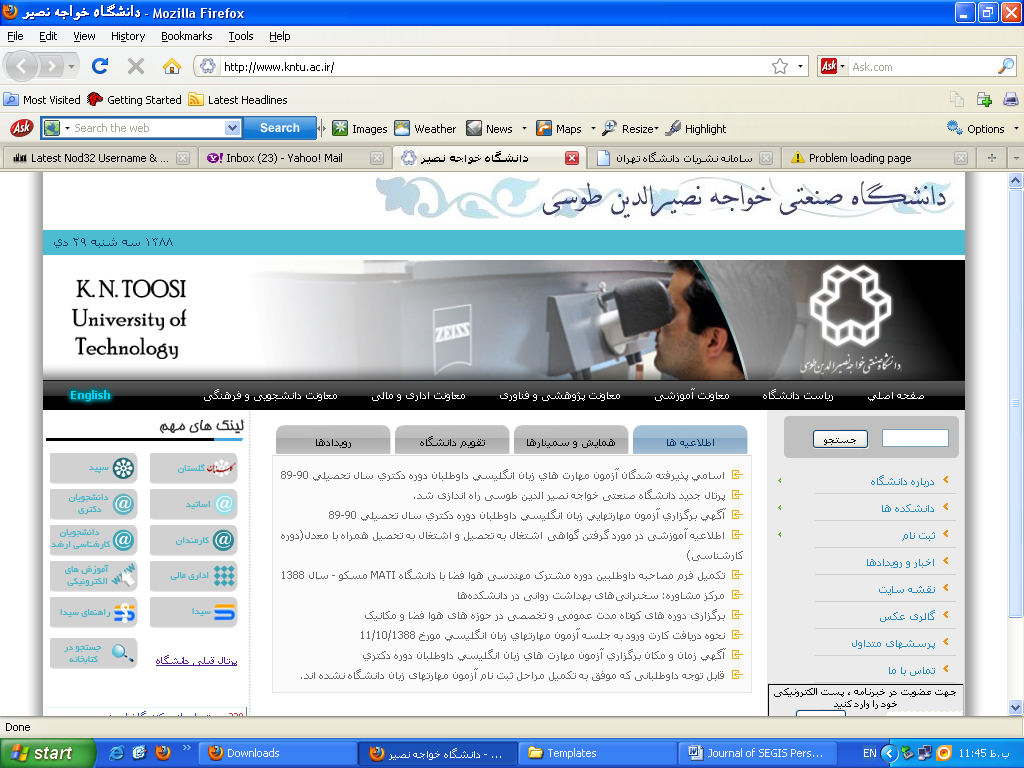 شکل 1: تصویر سایت دانشگاه صنعتی خواجه نصیرالدین طوسیدر این ارتباط به جدول (2) نیز توجه نمایید. در این جدول Style هایی آورده شده که برای سهولت نگارش مقاله در هر بخش تهیه شدهاند.جدول 2: Style های مورد استفاده در نگارش مقاله9- نتایج و پیشنهادها مقالات این نشریه به زبان فارسی تهیه میگردند که البته لازم است یک چکیده انگلیسی نیز تهیه گردد. جملات مورد استفاده میبایست صریح و گویا بوده و نیز تمامی اصطلاحات علمی مختصراً توضیح داده شوند. در صورت استفاده از عبارات مختصر و مخفف شده لازم است در اولین استفاده عبارت کامل آن در قسمت یادداشتهای پایین صفحه (Footnote) آورده شود. به عنوان مثال به این جمله توجه کنید: « سیستمهای اطلاعات مکانی موسوم به  GIS میباشند».10- پذیرش مقالهجهت نگارش مقاله از نرمافزار Microsoft Office Word  استفاده نموده و مقالات را فقط با فرمت docx از طریق سامانه نشریه مهندسی فناوری اطلاعات مکانی در آدرس  http://jgit.kntu.ac.ir/  ارسال نمایید. مقالات باید در 2 نسخه با نام و بدون نام تهیه شوند و در هر 2 نسخه چکیده انگلیسی در انتها قرار داده شود. فایل بدون نام میتواند با فرمت pdf باشد. نویسندگان محترم توجه نمایند که در نسخه بدون نام به هیچ عنوان نام نویسندگان در پاورقی و چکیده انگلیسی نباشد. فرم ضمانتنامه مقاله که در انتهای این متن قرار داده شده نیز باید تکمیل شده و به صورت مجزا بعد از امضای کلیه نویسندگان با فرمت pdf در قسمت مربوطه در پایگاه نشریه بارگذاری شود. نتیجه پذیرش مقالات ارسالی بعد از بررسی در هیئت تحریریه مشخص میگردد و پس از دریافت نظر داوران جهت انجام تصحیحات موردنیاز به نویسندگان بازگردانده میشود.  همچنین در زمینه نگارش مقاله میتوانید سؤالات خود را از طریق همین سامانه با ما در میان بگذارید و یا از طریق شماره 2-88877071  داخلی 106 و پست الکترونیک ejgit@kntu.ac.ir تماس حاصل فرمائید.11- مراجع [1] W. Tutte, Graph theory. England: Cambridge University Press,1984.[2] M. J. Egenhofer, and A. Frank, “Object-oriented modeling for GIS”, Journal of the Urban and Regional Information Systems Association, Vol.4, pp. 3-19, 1992.[3] J. Lingham, “Description logics for vague spatial data”, Ph.D Thesis, Department of Spatial Information Science and Engineering at The University of Maine, 2004.[4] M. Aiello, C. Monz, and L. Todoran, “Combining linguistic and spatial information for document analysis”, in Proc. Of RIAO’ 2000 Content based multimedia information access. J. Mariani, and D. Harman, Eds., Rio de Janeiro: Center of advanced study of information systems, 2000, pp. 266-275.[5] M. R. Hafeznia, Political geography of Iran. Tehran: SAMT Press, 2002 (Persian). [6] M. R.Mobasheri, and Y. Rezaei, “Qualitatively and quantitatively assessment of low st cloud and frog, using MSG-1 Images”, Journal of Univerisity College of Engineering, Vol. 40(8), pp. 1107-1119, 2007 (Persian).[7] S. Shafian, and M. J. Valadan Zoej, “Assessment crop yield estimation methods by using satellite images and ground observation”, presented at the Map Asia Conference, Kuala Lumpur, Malaysia, 2007.Improvement of Fuzzy Clustering using Jeffries-Matusita Distance for Hyperspectral DataEzzat Abadi Pour, H. *1, Homayouni, S. 21-Ms.c student of remote sensing in Department of Geomatics, College of Engineering, University of Tehran2- Assisstant professor in Department of Geomatics, College of Engineering, University of TehranAbstractFuzzy c-means (FCM) is one of the most frequently used unsupervised classification approaches for remotely sensed image analysis.  In standard FCM version, the Euclidean distance (ED) has used to estimate the similarity between an unknown vector data and the cluster center. Since, this measure is very sensitive to topographic and environmental effects on spectral observations, we have proposed to replace it with a new one for goal of hyperspectral image clustering. The Jeffries-Matusita Distance (JMD) is a stochastic measure that is a more reliable similarity measure when compared to ED as a deterministic measure. JMD model also works similar to Spectral Information Divergence (SID). Where the ED measure the spectral distance between vector data and the clusters, JMD models the probability distributions for vector data and clusters by normalizing their spectral signatures and measures the distances between them. This idea has applied to develop an enhanced clustering framework. The experimental results on Hyperion imagery have proved the validity of this consideration and have improved the accuracy of classification and kappa coefficient increased by about 20%.Keywords: Unsupervised Classification, Fuzzy Clustering, Hyperspectral Images, Similarity Measure.Correspondence Address: Remote Sensing Group, Department of Geomatics, College of Engineering, University of Tehran, Tehran, Iran. Tel: +98 21 61114256.Email: ezzatabadi@ut.ac.irبسمه تعالی تعهدنامه چاپ مقاله در نشریه مهندسی فناوری اطلاعات مکانی  توجه: فرم تعهدنامه بايد به امضاي كليه نويسندگان مقاله برسد و بدون دريافت اين تعهد نامه، مراحل بررسي انجام نخواهد شد.اينجانب (اينجانبان)نويسندة (نویسندگان) مقاله با عنوان:".....................ذکر نام دقيق و کامل مقاله ارسالی..................................." که به نشریه مهندسی فناوری اطلاعات مکانی ارسال شده است، گواهی مینمايم که:1. اين مقاله صرفاً جهت بررسی و چاپ به نشریه مهندسی فناوری اطلاعات مکانی ارسال شده است و تا پايان بررسی و داوری مقاله و اعلام نظر نهايي نشریه، مقاله به مجله ديگری ارسال نخواهد شد. در صورت تمايل براى بررسى مقاله در نشرية ديگر، نامه‌اى جهت بازپس‌گيرى مقاله به دفتر نشریه ارسال و در صورت تأیید سردبیر نشریه، اقدام خواهم نمود.2. اين مقاله قبلاً در هيچ نشريهای اعم از داخلی يا خارجی چاپ نشده و یا در دست داوری نمی باشد.3. اين مقاله در نتيجه فعاليتهای تحقيقاتی اينجانب و همکاران ................ذکر نام ساير نويسندگان به ترتیب اولویت.............. تهيه و تحرير شده است و حقوق کليه افرادی که به نحوی در اجرای اين تحقيق مشارکت و همکاری داشتهاند رعايت شده است. 4. در جريان اجرای اين تحقيق و تهيه مقاله، کليه قوانين کشوری و اصول اخلاق حرفهای مرتبط با موضوع تحقيق از جمله حقوق آزمودنیها، سازمانها و نهادها و نيز مولفين و مصنفين (مالكيت معنوي) رعايت شده است. 5. متعهد مى‌‌شوم پاسخگوى اصلاحات موردنظر نشریه باشم و در صورت پذيرش مقاله، حقوق آن را به‌صورت کامل به نشریه مهندسی فناوری اطلاعات مکانی انتقال دهم.6. اين مقاله مستخرج از رساله يا پايان نامه دانشجويي/ طرح پژوهشي با مشخصات زير است. 7. نوآوریهای این مقاله به صورت خلاصه عبارتند از موارد زیر (نگارش این قسمت اجباری است):8. اسامی پیشنهادی جهت داوری مقاله عبارتند از:	نام و نام خانوادگی نویسنده (نویسندگان)           		 تاريخ	   	                    امضاء  نوشتارفونتاندازهTitleTimes New Roman14, BoldNameTimes New Roman10, BoldAffiliationTimes New Roman8, RegularAbstract and Keywords (title)Times New Roman10, BoldAbstract and KeywordsTimes New Roman10, RegularنوشتارStyleعنوان چکیدهAbstract Titleمتن چکیدهAbstarct Textعنوان نویسنده در دانشگاه یا سازمان محل خدمتAuthor Addressآدرس پست الکترونیکی نویسندهAuthor Emailنام و نام خانوادگی نویسندهAuthor Name متنهای دارای bulletBulletمراجع انگلیسیEnglish referencesعنوان شکل و جدولFigureTable Titleعنوان بخشHeading 1عنوان زیر بخشHeading 2واژههای کلیدیKeywordsمتن اصلیMain Textمتن درون جدولText Tableمتن ردیف اول جدولText First Row Tableعنوان مقالهTITLEنام مؤسسه/ دانشگاهمشخصات طرح/ پايان نامه/ رساله-123نام و نام خانوادگیدانشگاهآدرسEmailتلفن